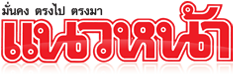 ข่าวประจำวันศุกร์ที่ 10 มิถุนายน พ.ศ.2559 หน้าที่ 21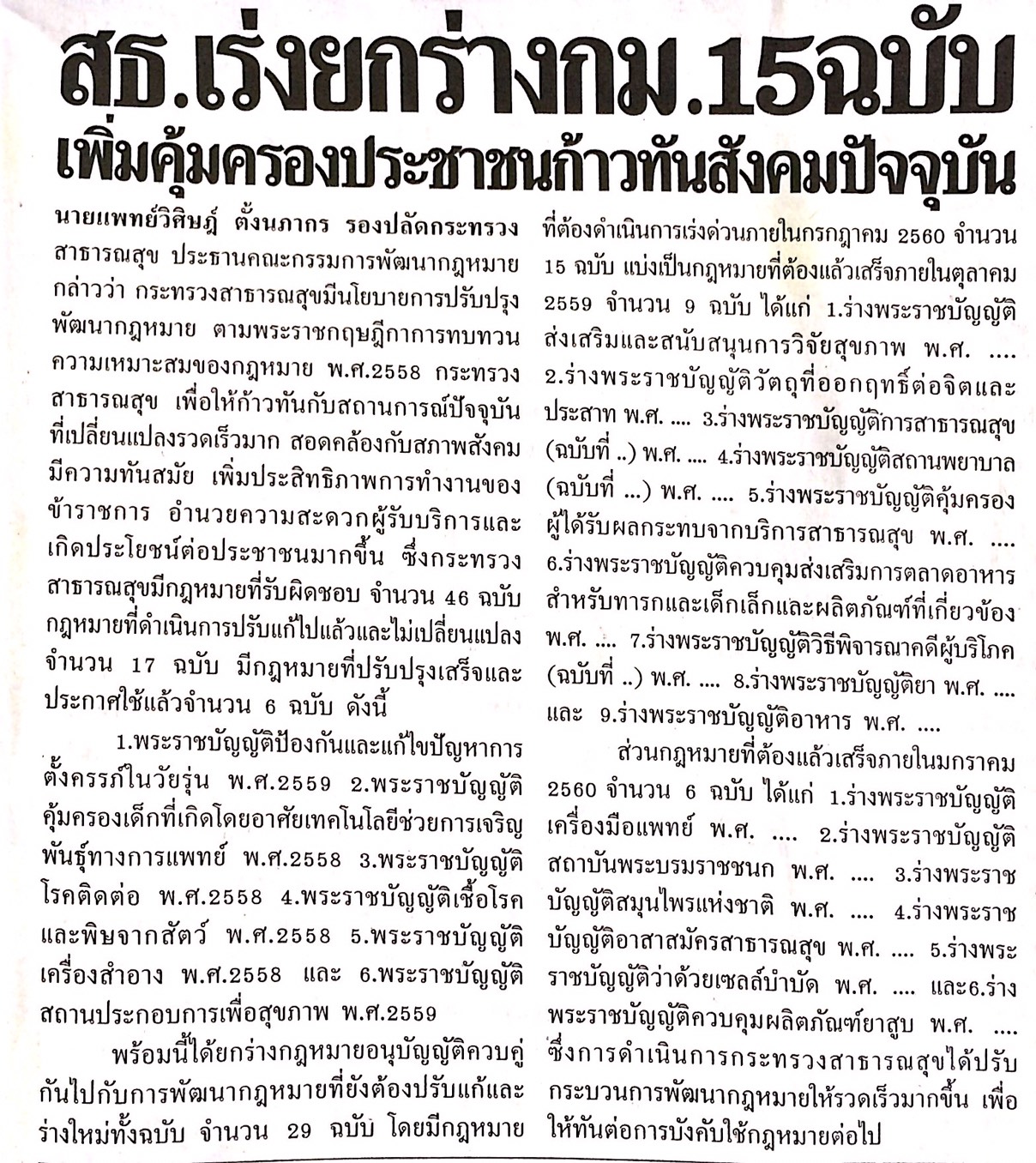 ข่าวประจำวันศุกร์ที่ 10 มิถุนายน พ.ศ.2559 หน้าที่ 21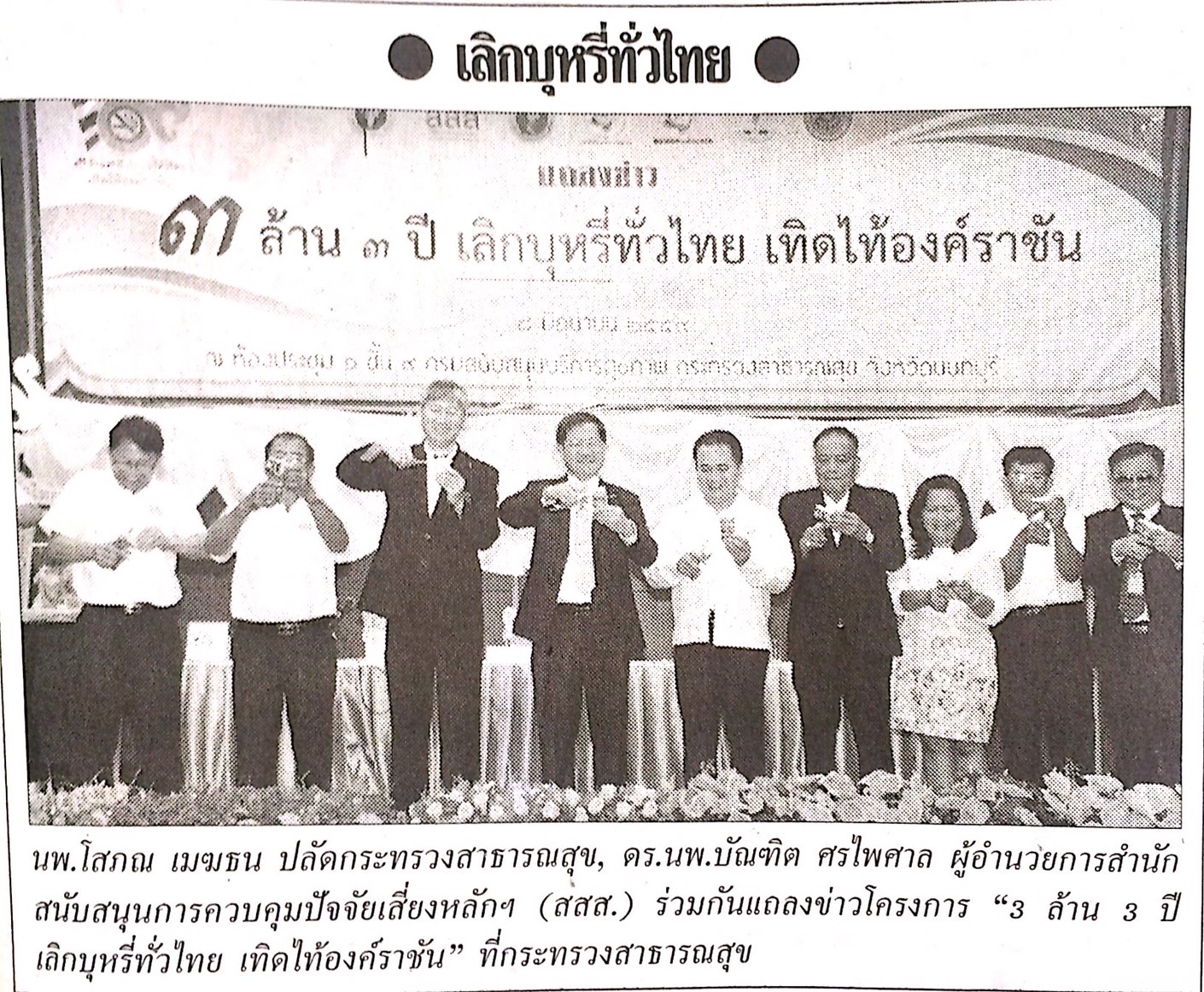 ข่าวประจำวันศุกร์ที่ 10 มิถุนายน พ.ศ.2559 หน้าที่ 21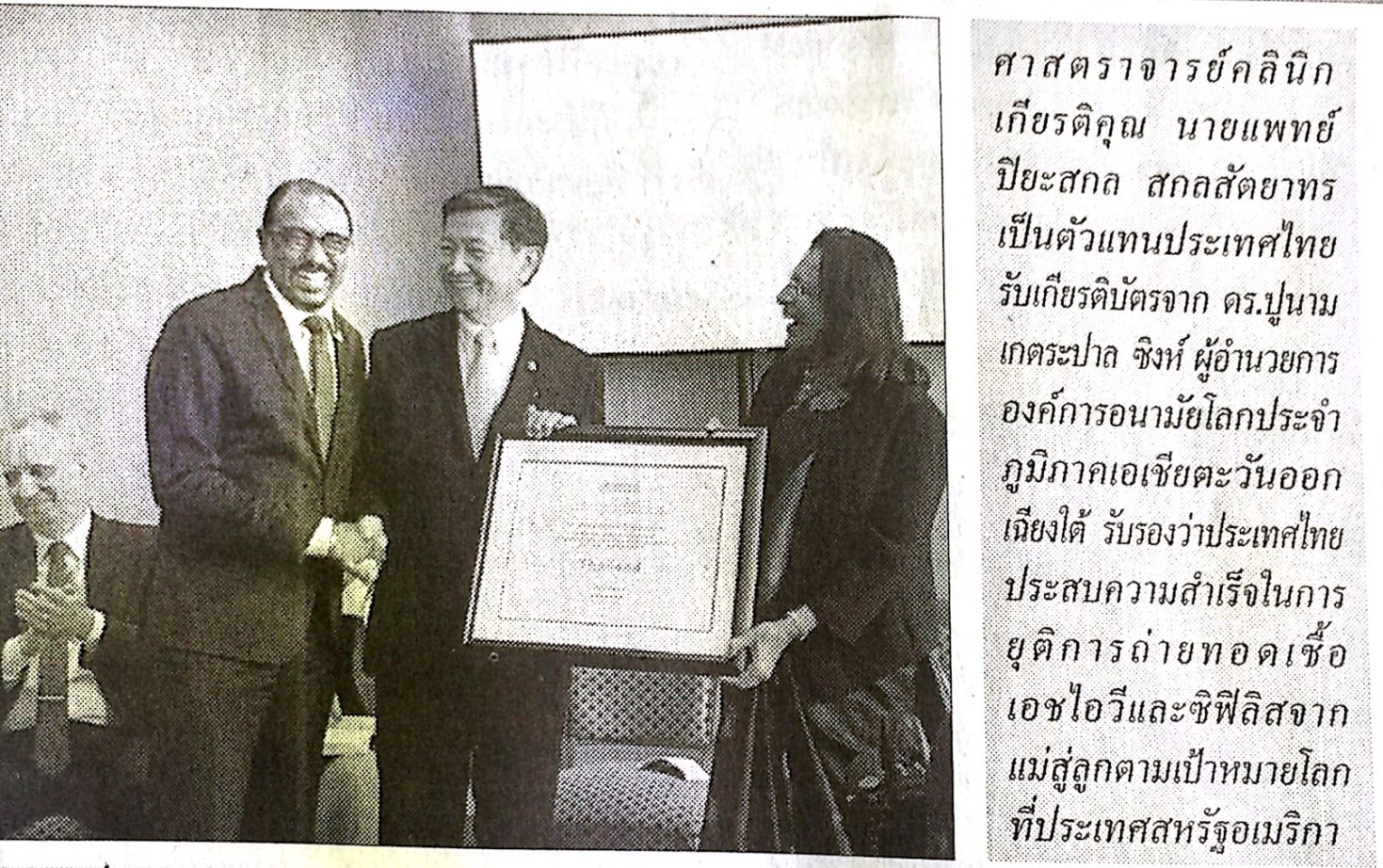 ข่าวประจำวันศุกร์ที่ 10 มิถุนายน พ.ศ.2559 หน้าที่ 21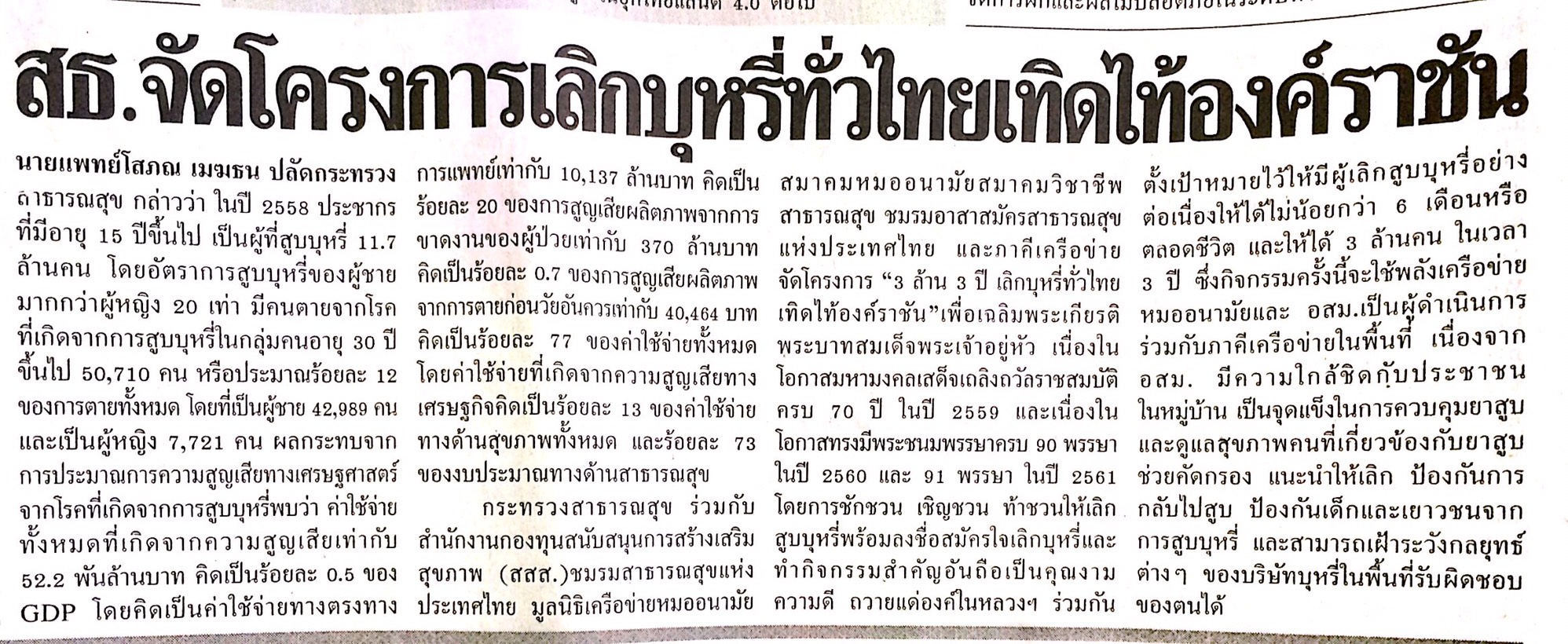 ข่าวประจำวันศุกร์ที่ 10 มิถุนายน พ.ศ.2559 หน้าที่ 21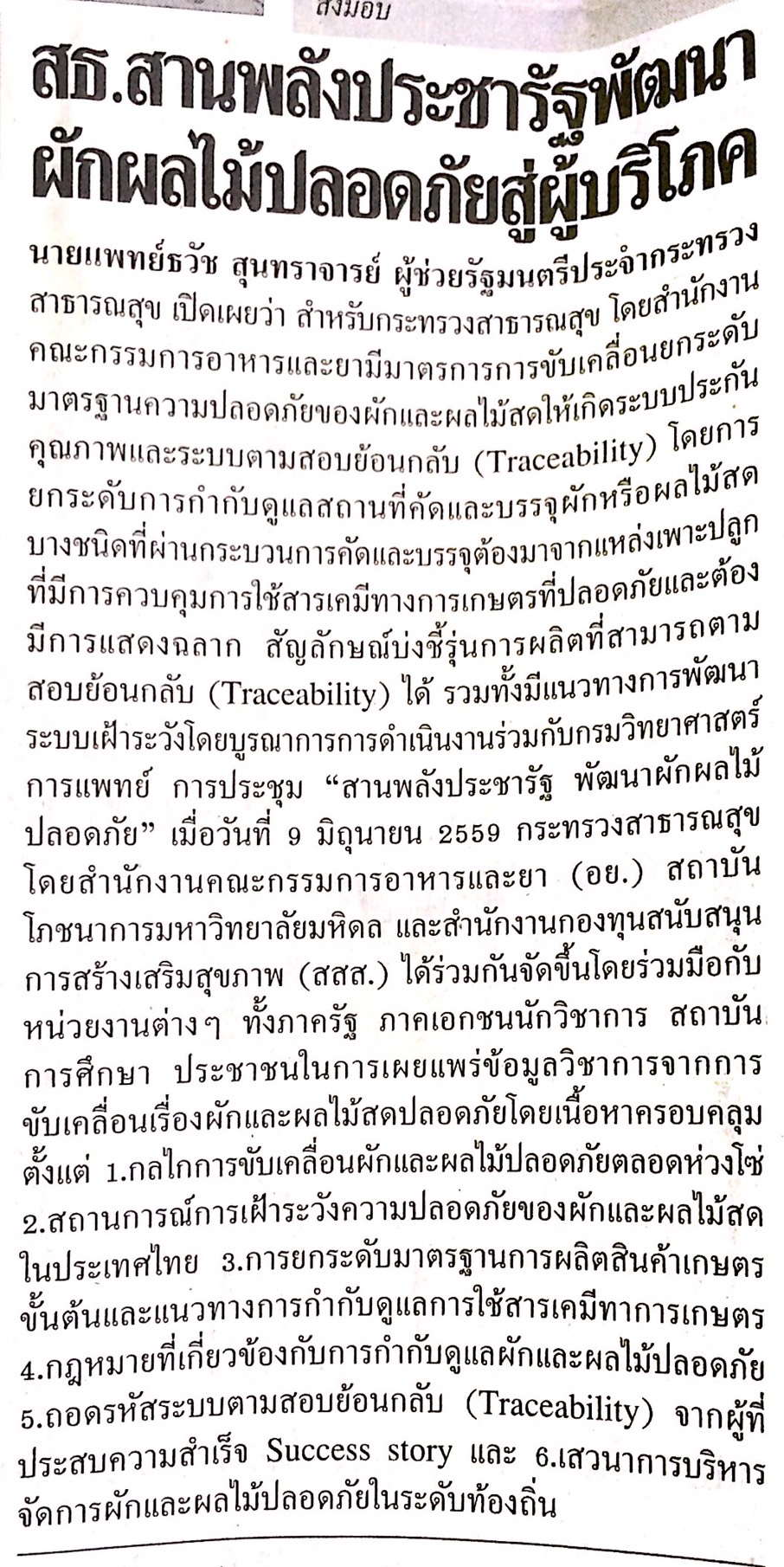 